ACADEMIC DEGREES:SP, Kyiv State Pedagogical University, 1969ACADEMIC TITLES:Associate Professor, 2003ACADEMIC APPOINTMENTS:Associate Professor of the Department of Foreign Philology and Translation, Kyiv National University of Trade and Economics, since 2003Senior Teacher of the Department of Foreign Languages, since1979Head of Foreign Language Courses in the Ministry of Trade and Foreign Economic Relations of Ukraine, 1993AWARDS AND HONORS:Ukrainian Award for excellence in educationKyiv National University of Trade and Economics Gratitude on professionalism and scientific successLIST OF PUBLICATIONS:English Course in Business Law: Textbook / L. Berbenets, – K.: KNUTE, 2007. – 231 p.Mastering Business English for Customs Officers: Manual / A. Latygina, L. Berbenets, L. Zoshchenko. – 2d edition. – K.: KNUTE, 2008. – 320 p.Business English Communication Course: Textbook / L. Berbenets, L. Khystova. – K.: KNUTE, 2008. – 203 p.Nine scientific articles published abroad (co-author O. Sydorenko)More than 50 booklets in English for professional learningADDITIONAL ACTIVITIES:Member of International Association of Teachers of English as a Foreign Language, Ukraine (IATEFL)HOBBY: reading special English language literature, travel, art.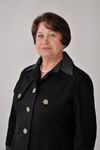 LORA BERBENETS
inmov@knteu.kiev.uaAssociate Professor, Department of Foreign Philology and TranslationRESEARCH EXPERTISE: motivation as the method of encouraging students to self-study.COURSES: “Foreign Languages for Specific Purposes”, “Foreign Language of Speciality”